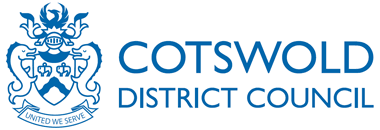 TEMPLATE: DESIGN AND ACCESS STATEMENT FOR LISTED BUILDING CONSENT(no planning application required)Name and address of proposed development site –List DescriptionPlease provide the grade of the building (I, II*, II) and a copy of the list description Proposed Development or Works–Please provide a brief description of the proposed development or worksConsultation -  How have you consulted the local community, special interest groups (e.g. national amenity groups, such as Society for the Protection of Ancient Buildings; the Victorian Society), professionals (e.g. English Heritage, specialist consultants)  etc about your development proposals ? If so, please give details.DESIGN COMPONENTSLayout - How did you arrive at the layout (the way in which buildings, roads, paths, landscaping etc are located on the site) shown in the submitted drawings ?Scale –How does the scale (height; width and length) of the proposed works fit in with the surrounding area and the existing building ?Appearance – Explain and justify the external appearance of the development and the choice of materials/finishes.HISTORIC BUILDING CONSERVATION ISSUESIt may be helpful to prepare this in conjunction with the listed building appraisal, which could be incorporated into the Design and Access Statement.Historic and special architectural importance of the building – Give a brief description of the historic and special architectural importance of the building (including reference to those features included in the listing description.)  How will your proposals conserve and enhance that importance ?  if there are any impacts, how will these be minimised or mitigated ? Setting –Give a brief description of the setting of the building – describe its surroundings and the impact of the proposed development on those surroundings.ACCESS COMPONENTSTechnical advice - Have you taken any technical advice on access issues ? If so, please give details.Degree of accessWill all users (including the young; old; disabled etc) be able to access the proposed development site easily and safely ?  You do not need to include details of access within the buildings, only access to the development.  If disability access is not possible because of the historic nature of the building, please make this clear and explain how you will try and overcome any barriers to access.Future access requirementsHave you designed the proposed development flexibly enough to allow future alterations if access requirements change ? If so, please give details.Emergency accessIs there sufficient access for the emergency services ?Please feel free to add any further design and access information that you feel may be relevant to your application.